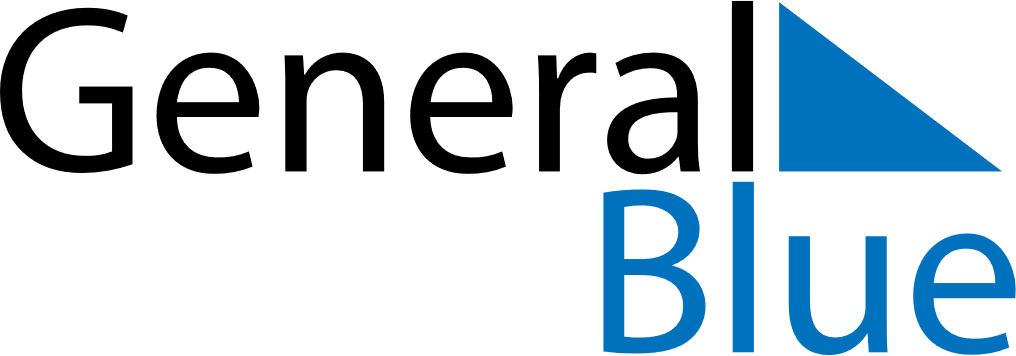 July 2023July 2023July 2023July 2023Saint BarthelemySaint BarthelemySaint BarthelemySundayMondayTuesdayWednesdayThursdayFridayFridaySaturday123456778910111213141415National DayNational Day161718192021212223242526272828293031